IEKŠĒJIE NOTEIKUMIOgres novada a Ogresgala pagastāApstiprināti ar 2023.gada 31.augusta rīkojumu nr.1-8/58IZGLĪTOJAMO MĀCĪBU SNIEGUMAVĒRTĒŠANAS KĀRTĪBA2023.gada 31.augustāIzdoti saskaņā ar Vispārējās izglītības likuma 10. panta trešās daļas 2. punktu, Ministru kabineta 27.11.2018. noteikumu Nr. 747 „Noteikumi par valsts pamatizglītības standartu un pamatizglītības programmu paraugiem″ 15. punktu un 11. pielikuma 19. punktu,  izglītības iestādes nolikuma 16 punktu.I. Vispārīgie jautājumiIzglītojamo mācību sniegumu vērtēšanas kārtība (turpmāk – vērtēšanas kārtība) izglītības iestādē (turpmāk – skolā) nosaka, kā tiek īstenota summatīvā, diagnosticējošā un formatīvā vērtēšana un skolas dokumentos atspoguļoti izglītojamo mācīšanās rezultāti.Vērtēšanas kārtība nosaka vienotus izglītojamo mācīšanās vērtēšanas pamatprincipus skolā un veicina par tiem skolēnu un pedagogu izpratni.Ar vērtēšanas kārtību klašu audzinātāji iepazīstina izglītojamos katra mācību gada sākumā. Izglītojamais ar parakstu apliecina, ka ir iepazinies ar vērtēšanas kārtību.Skola nepilngadīgā izglītojamā likumiskos pārstāvjus (turpmāk – vecākus) ar vērtēšanas kārtību iepazīstina katra mācību gada sākumā. Vērtēšanas kārtība pieejama arī skolas mājas lapā un E-klasē.II. Mācību snieguma vērtēšanas plānošanaSkola plāno un īsteno valsts pamatizglītības  standartā noteiktos mācību snieguma vērtēšanas veidus:5.1. formatīvā vērtēšana, kas ir ikdienas mācību procesa sastāvdaļa un nodrošina izglītojamam un pedagogam atgriezenisko saiti par skolēna tā brīža sniegumu pret plānotajiem sasniedzamajiem rezultātiem; 5.2. diagnosticējošā vērtēšana, lai noteiktu izglītojamo mācīšanās vajadzības un sniegtu izglītojamam papildu atbalstu, plānotu un uzlabotu mācīšanu;5.3. summatīvā vērtēšana, ko organizē mācīšanās posma nobeigumā (piemēram, temata, mācību gada, izglītības pakāpes noslēgumā), lai novērtētu un dokumentētu izglītojamā mācīšanās rezultātu. Pedagogi, sadarbojoties mācību priekšmetu vai mācību jomas grupās, mācību gada sākumā izstrādā summatīvo vērtēšanas darbu plānu atbilstoši mācību priekšmeta satura specifikai, fiksējot to kopējā skolas plānošanas dokumentā.Līdz 15. septembrim E-klases pārbaudes darbu plānotājā pedagogi veic ierakstu par summatīvās vērtēšanas pārbaudes darbu skaitu un tematu. Nepieciešams gadījumā to koriģē ne vēlāk kā nedēļu pirms darba norises, atzīmējot to plānotājā un informējot izglītojamos.Katra mācību gada sākumā mācību priekšmeta pedagogs iepazīstina izglītojamos ar attiecīgā mācību priekšmeta vērtēšanas plānu, kas ietver summatīvās vērtēšanas darbu skaitu un mācību gada un mācību priekšmeta vērtējumu iegūšanas nosacījumus:8.1. Vērtējumu mācību priekšmetā var iegūt, ja iegūti vērtējumi visos plānotajos summatīvās vērtēšanas darbos.8.2. Vērtējumu mācību priekšmetā iegūst, aprēķinot temata nobeiguma pārbaudes darbu vidējo vērtējumu. Ja vidējais vērtējums aiz komata ir vismaz 0,7, tad vērtējumu noapaļo ar uzviju.Summatīvo vērtējumu skaits mācību priekšmetā atbilst tematu skaitam un to var iegūt summējot vairākos tēmas apguves posmos iegūtos rezultātus.Izglītojamajam dienā tiek plānots ne vairāk kā viens (1.-3. klase) un ieteicams ne vairāk kā divi (4.-9.klase) temata nobeiguma vērtēšanas darbi. Pārbaudes darbi netiek plānoti 2 nedēļas pirms mācību gada noslēguma.Mācību stundā veicamos pārbaudes darbus nākamajam mēnesim atspoguļo e-klases pārbaudes darbu plānotājā līdz iepriekšējā mēneša 25.datumam.Pirms katra temata nobeiguma vērtēšanas darba mācību priekšmeta pedagogs informē izglītojamos par plānoto sasniedzamo rezultātu un vērtēšanas kritērijiem.Mācību priekšmeta pedagogs pielāgo mācību snieguma vērtēšanu izglītojamo dažādajām mācīšanās vajadzībām, piemēram, laika dalījumam un ilgumam,  izglītojamā snieguma demonstrēšanas veidam.Speciālās izglītības programmas (21015811) sniegumus vērtē, ievērojot izglītojamo attīstības līmeni, spējas un veselības stāvokli.III. Mācību snieguma vērtējumu atspoguļošana un vērtēšanas organizēšanaVērtējums atspoguļo izglītojamā sniegumu vērtēšanas brīdī attiecībā pret konkrētiem sasniedzamajiem rezultātiem (zināšanas, izpratne, prasmes mācību jomā, caurviju prasmes), ikviena izglītojamā sniegumam piemērojot līdzvērtīgus nosacījumus un vienādus kritērijus.Formatīvie vērtējumi par būtiskiem izglītojamiem sasniedzamajiem rezultātiem katra temata ietvaros tiek fiksēti E-klasē. Tos pedagogi izmanto, plānojot mācīšanu, savukārt izglītojamie, plānojot savu mācīšanos. Formatīvie vērtējumi neietekmē vērtējumu mācību gada beigās.Pedagoga noteiktie temata nobeiguma vērtēšanas darbi ir obligāti, izņemot vērtēšanas kārtības 30. punktā noteikto gadījumu. Ja izglītojamais nepiedalās temata nobeiguma darbā, pedagogs E-klasē fiksē gan izglītojamā mācību priekšmeta stundas kavējumu („n”), gan obligāti veicamā temata nobeiguma darba neizpildi („nv”).Izglītojamo saņemtos formatīvos vērtējumus atspoguļo procentos e-klases žurnālā.Summatīvajā vērtēšanā  1.–3. klasēs vērtējumu izsaka apguves līmeņos: sācis apgūt (E-klasē apzīmē ar burtu “S”), turpina apgūt (E-klasē apzīmē ar burtu “T”), apguvis (E-klasē apzīmē ar burtu “A”), apguvis padziļināti (E-klasē apzīmē ar burtu “P”), izmantojot vienotas vērtēšanas kritēriju grupas (skat. 1. pielikumu).Summatīvajā vērtēšanā 4.–9. klasēs vērtējumu izsaka ballēs  (10 – "izcili", 9 – "teicami", 8 – "ļoti labi", 7 – "labi", 6 – "gandrīz labi", 5 – "viduvēji", 4 – "gandrīz viduvēji", 3 – "vāji", 2 – "ļoti vāji", 1 – "ļoti, ļoti vāji"), izmantojot vienotas vērtēšanas kritēriju grupas (skat. 2.pielikumu).Pedagogs jebkurā temata nobeiguma vērtēšanas darbā nodrošina izglītojamam iespēju demonstrēt sniegumu visos apguves līmeņos 1.–3. klasēs un atbilstoši jebkuram vērtējumam 10 ballu skalā 4. –9.. klasēs.Apzīmējumu „nv” (nav vērtējuma) mācību snieguma vērtēšanā pedagogs lieto, ja izglītojamais:22.1. nav piedalījies mācību stundā, kurā tika kārtots pedagoga noteiktais obligātais temata nobeiguma darbs, kurš izglītojamam bija jāizpilda (apzīmējums – “n/nv”);22.2. noteiktajā laikā nav iesniedzis temata nobeiguma darbu; 22.3. temata nobeiguma darbu nav veicis patstāvīgi, piemēram, ir iesniedzis cita autora darbu vai tā daļu (plaģiātu);22.4. temata nobeiguma darbā ir izmantojis cilvēka cieņu aizskarošu saturu vai izteikumus.Ja izglītojamais summatīvajā pārbaudes darbā nav ieguvis vērtējumu, pedagogs nosaka darba veikšanas termiņu divu nedēļu laikā kopš temata nobeiguma darba norises vai izglītojamā atgriešanās skolā.Summatīvās vērtēšanas darbā iegūto nepietiekamu vērtējumu izglītojamais ir tiesīgs uzlabot 2 nedēļu laikā no vērtējuma paziņošanas brīža, bet speciālo izglītības programmu izglītojamie - līdz nākamajam pārbaudes darbam veicot līdzvērtīgu summatīvās vērtēšanas pārbaudes darbu.24.1. Līdz decembra pirmajai nedēļai izglītojamais ir tiesīgs uzlabot vienu pietiekama vērtējuma pārbaudes darbu katrā mācību priekšmetā.24.2. Līdz maija trešajai nedēļai izglītojamais ir tiesīgs uzlabot vienu otrā semestra pietiekama vērtējuma pārbaudes darbu katrā mācību priekšmetā. Elektroniskajā žurnālā tiek fiksēts gan sākotnējais, gan atkārtoti veiktajā pārbaudes darbā iegūtais vērtējums. Izliekot gala vērtējumu, vērā tiek ņemts augstākais iegūtais vērtējums.Ar novērtētajiem pārbaudes darbiem un to rezultātiem izglītojamie tiek iepazīstināti, un rezultāti tiek analizēti, izglītojamie saņem atgriezenisko saiti no pedagoga par iespējām uzlabot savus mācību sasniegumus.Izglītojamie var saņemt vērtējumu mācību gada noslēgumā, ja attiecīgajā mācību priekšmetā ir veikuši visus pedagoga noteiktos pārbaudes darbus.Izglītojamiem, kuri apgūst speciālas izglītības programmas, pedagogs drīkst noteikt papildu pārbaudes darbu uzlabošanas iespējas.Ja izglītojamais attaisnojošu iemeslu dēļ ir kavējis vairākus temata nobeiguma pārbaudes darbus priekšmetā, pedagogs, saskaņojot ar skolas direktora vietnieku, var veidot kombinētu pārbaudes darbu par vairākiem tematiem.Ja līdz mācību gada noslēgumam nav iegūts vērtējums kādā no mācību priekšmeta temata nobeiguma pārbaudes darbiem vai izglītojamais ir saņēmis nepietiekamu gada vērtējumu, tad nesaņem vērtējumu gadā. 1.-8.klašu izglītojamiem tiek noteikti papildu mācību pasākumi un pēcpārbaudījums, kurā iegūtais vērtējums tiek pielīdzināts gada vērtējumam.Pedagogs var izmantot iegūtos mācīšanās pierādījumus un atbrīvot izglītojamo no temata nobeiguma darba vai darba daļas izpildes sakarā ar izglītojamā piedalīšanos ārpusskolas pasākumos, kas saistīti ar konkrēto mācību priekšmetu un atspoguļo pierādījumus par mācību priekšmetā paredzēto sasniedzamo rezultātu apguvi.IV. Mācību snieguma vērtējumu paziņošanaIerakstus par mācību stundu un mājas darbu E-klases žurnālā pedagogi veic katru dienu līdz plkst. 16.00.Izglītojamo saņemtos formatīvos vērtējumus ieraksta e-klases žurnālā līdz nākamajai stundai, bet summatīvos vērtējumus – ne vēlāk kā piecas darba dienas pēc temata nobeiguma darba iesniegšanas.Mācību priekšmeta temata nobeiguma pārbaudes darbi tiek analizēti un saglabāti pie pedagoga līdz mācību gada beigām. Pēc pilngadīga izglītojamā vai vecāka lūguma pedagogs nodrošina viņam iespēju iepazīties ar attiecīgā izglītojamā veikto temata nobeiguma pārbaudes darbu.Mācību priekšmetu pedagogi informē vecākus par izmaiņām izglītojamo mācību sniegumu dinamikā e-klases pastā/izglītojamo dienasgrāmatās.Starpvērtējumu izglītojamie saņem pirms ziemas un pavasara skolēnu brīvdienām.1.–9.klašu audzinātāji informē vecākus par starpvērtējumu elektroniskā formā e-klases pastā.V. Mācību snieguma vērtējumu pārskatīšanaJa radušās nesaskaņas par izglītojamā vērtējumu mācību priekšmetā temata noslēgumā, pēc vecāku vai pilngadīga izglītojamā rakstiska pieprasījuma skolas direktors pieņem lēmumu par vērtējuma apstiprināšanu vai pārskatīšanu.Ja mācību gada noslēgumā vērtējums mācību priekšmetā izšķiras vienas balles robežās, pedagogs piedāvā skolēnam iespēju demonstrēt sniegumu, veicot kombinētu pārbaudes darbu. Par pārbaudes darba laiku informē izglītojamo ne vēlāk kā piecas dienas pirms darba norises.VI. Noslēguma jautājumiMācību sniegumu vērtēšanas kārtība ir apspriesta metodiskajās grupās, saskaņota un apstiprināta pedagoģiskās padomes sēdē, to izdod direktors, tā ir saistoša visiem skolas pedagoģiskajiem darbiniekiem un izglītojamiem.Izglītojamo mācību sniegumu vērtēšanas kārtība stājas spēkā ar 2023.gada 1.septembri.Ar šīs kārtības stāšanos spēkā, spēku zaudē 2021.gada 7. septembra iekšējie noteikumi Nr.12 “Izglītojamo mācību sasniegumu vērtēšanas kārtība”.Grozījumus vērtēšanas kārtībā izdara pamatojoties uz izmaiņām normatīvajos aktos vai ar skolas pedagoģiskās padomes lēmumu.pielikumsSnieguma līmeņu apraksts 1. –3. klašu skolēnu mācību sasniegumu vērtēšanaipielikumsSnieguma līmeņu apraksts 4.–9. klašu skolēnu mācību sasniegumu vērtēšanai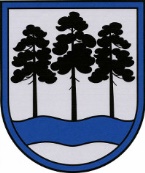 OGRES NOVADA  PAŠVALDĪBAOGRESGALA PAMATSKOLAReģ.Nr.4312900194, Nākotnes iela 4, Ogresgals, Ogres nov., LV-5041Tālr.65035160, 65035250; e-pasts: ogrgalskola@ogresnovads.lv; www.ogp.lvVērtējumsSācis apgūt(S)Turpina apgūt (T)Apguvis(A)Apguvis padziļināti(P)Minimālais izpildītais procentuālais apjoms0-35%36-66%67-94%95-100%KritērijsSācis apgūt (S)Turpina apgūt (T)Apguvis (A)Apguvis padziļināti (P)1.Demonstrēto zināšanu, izpratnes, pamatprasmju mācību jomā, caurviju prasmju apjoms un kvalitāteSkolēna sniegums (demonstrētās zināšanas, izpratne, pamatprasmes mācību jomā un caurviju prasmes) liecina, ka ir uzsākta plānotā sasniedzamā rezultāta apguve.Skolēna sniegums (demonstrētās zināšanas, izpratne, pamatprasmes mācību jomā un caurviju prasmes) liecina, ka plānotais sasniedzamais rezultāts sasniegts daļēji un tas nav noturīgs.Skolēna sniegums (demonstrētās zināšanas, izpratne, pamatprasmes mācību jomā un caurviju prasmes) liecina, ka plānotais sasniedzamais rezultāts sasniegts pilnībā un tas ir noturīgs.Skolēna sniegums (demonstrētās zināšanas, izpratne, pamatprasmes mācību jomā un caurviju prasmes) liecina, ka plānotais sasniedzamais rezultāts sasniegts padziļināti un tas ir noturīgs.2.Atbalsta nepieciešamībaSkolēnam nepieciešams atbalsts un regulāri pedagoga apstiprinājumi uzdevuma izpildei.Skolēnam dažkārt nepieciešams pamudinājums, lai sekotu uzdevuma izpildei.Skolēns uzdevumu izpilda patstāvīgi.Skolēns uzdevumu izpilda patstāvīgi, spēj pamatot atbilstošās stratēģijas izvēli.3.Spēja lietot apgūto tipveida vai nepazīstamā situācijāSkolēns demonstrē sniegumu ar pedagoga atbalstu zināmā tipveida situācijā.Skolēns demonstrē sniegumu pārsvarā patstāvīgi tipveida situācijā, atsevišķā gadījumā – arī mazāk zināmā situācijā, ja nepieciešams, izmanto atbalsta materiālus.Skolēns demonstrē sniegumu gan zināmā tipveida situācijā, gan nepazīstamā situācijā.Skolēns demonstrē sniegumu zināmā tipveida situācijā, nepazīstamā situācijā un starpdisciplinārā situācijā.1.Snieguma līmenisSācis apgūtSācis apgūtTurpina apgūtApguvisApguvis padziļināti2.Balles1–23–45–67–89–103.Apguves procenti10–20 %21–40 %41–66 %67–86 %87–100 %4.Kritēriji Kritēriji Kritēriji Kritēriji Kritēriji Kritēriji 4.1Demonstrēto zināšanu, izpratnes, prasmju mācību jomā un caurviju prasmju apjoms un kvalitāteSkolēns, demonstrējot sniegumu, izmanto vienu atbilstošu ideju vai prasmi situācijā, kurā ir šaurs disciplinārs / mācību jomas konteksts.Skolēns, demonstrējot sniegumu, izmanto vienu atbilstošu ideju vai prasmi situācijā, kurā ir šaurs disciplinārs / mācību jomas konteksts.Skolēns, demonstrējot sniegumu, izmanto vairākas savstarpēji nesaistītas idejas vai prasmes šaurā disciplinārā / mācību jomas kontekstā.Skolēns, demonstrējot sniegumu, kurā izmanto vairākas idejas vai prasmes, veido savstarpējas sakarības disciplinārā / mācību jomas kontekstā.Skolēns, demonstrējot sniegumu, kurā izmanto vairākas atbilstošas idejas vai prasmes no dažādām disciplīnām / mācību jomām, veido savstarpējas sakarības un vispārina.4.2Atbalsta nepieciešamībaSkolēns, demonstrējot sniegumu, lieto doto vai jau zināmu paņēmienu ar pieejamo atbalstu.Skolēns, demonstrējot sniegumu, lieto doto vai jau zināmu paņēmienu ar pieejamo atbalstu.Skolēns, demonstrējot sniegumu, patstāvīgi lieto zināmu paņēmienu.Skolēns, demonstrējot sniegumu, izvēlas un patstāvīgi lieto atbilstošu paņēmienu vai pierakstu.Skolēns, demonstrējot sniegumu, izvēlas un patstāvīgi lieto atbilstošu paņēmienu un, ja nepieciešams, pielāgo to.4.3Spēja lietot apgūto tipveida un nepazīstamā situācijāSkolēns demonstrē sniegumu zināmā tipveida situācijā.Skolēns demonstrē sniegumu zināmā tipveida situācijā.Skolēns demonstrē sniegumu gan zināmā tipveida situācijā, gan mazāk zināmā situācijā.Skolēns demonstrē sniegumu gan zināmā tipveida situācijā, gan nepazīstamā situācijā.Skolēns demonstrē sniegumu gan zināmā tipveida situācijā, gan nepazīstamā, gan starpdisciplinārā situācijā.